Цель семинара:Обзор существенных моментов расчета средней заработной платы в условиях пандемии и с учетом изменений в Трудовом кодексе РК.Программа семинара: Блок 1. Вопросы организации труда и расчета средней заработной платы в РК с учетом влияния пандемии COVID-19Регулирование вопросов труда и заработной платы в РК в 2021 г. с учетом внесенных изменений в Трудовой кодекс РК. Адаптация компаний в организации рабочего времени к современным условиям хозяйствования. Административная ответственность за нарушение трудового законодательства в РК. Практические примеры, ответы на вопросы.Значение внутренней политики менеджмента организации при расчете средней заработной платы. Возможность индексации заработной платы. Расчет коэффициента повышения заработной платы и его влияние на расчет средней заработной платы в различных ситуациях. Какие виды премий следует учитывать при расчете средней заработной платы. Оплата времени простоя Практические примеры, ответы на вопросы.        Лектор: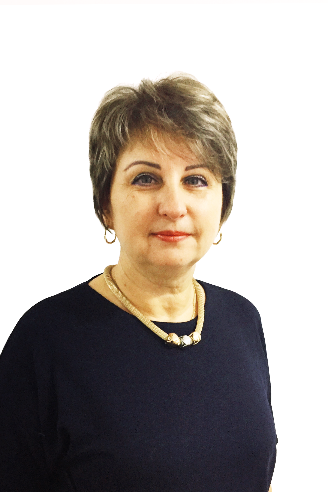 Савченко Ольга Ивановна     Аудитор РК, ДипИФР (АССА),      САР/CIPA, Профессиональный бухгалтер РК,     исполнительный директор ТОО «Аудиторская                       пп компания «DSAudit»Подробности:ОНЛАЙН семинар состоится 22-23 июня с 10-30 до 13-00На вебинарной платформе ZOOMСтоимость участия: 13 720 тенгеБез НДСПост.оплата: Не позднее 15 календарных дней после проведения мероприятияВ стоимость обучения входит: раздаточный материал в электронном виде, сертификат в электронном виде (с  указанием 7 академических часов, которые идут Вам в зачет), онлайн включение с тренером, запись семинара на 15 дней.Зарегистрироваться можно, заполнив бланк заявки и позвонив по телефонам:8 (7212) 41-86-48, 50-40-45           E-mail: profi06@inbox.ru           Сайт:    www.hr-profi.kzВопросы исчисления и выплаты пособия по временной нетрудоспособности с учетом внесенных изменений в Трудовой кодекс РК и в Правила выписки больничных листков. Практические примеры, ответы на вопросы.Блок 2. Влияние расчета средней заработной платы на резерв по отпускам работникамНеобходимость учета резерва по отпускам работникам.Применение показателя СЗП при учете резерва по отпускам (основание начисления, методы расчета и примеры расчета).Особенности программыПрограмма семинара будет дополнена всеми изменениями в бухгалтерском, трудовом  и налоговом законодательстве на дату проведения семинара.